      Ordenes de compras menores diciembre 2017 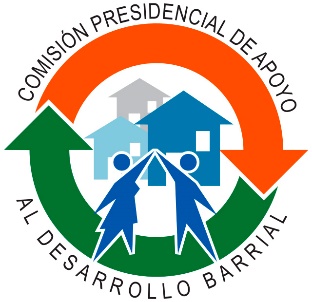 Orden No. CÁDB-2017-00050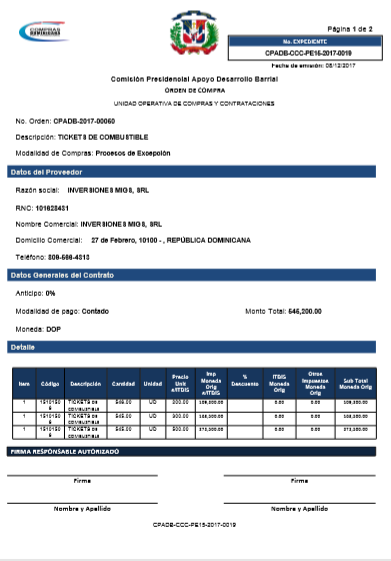 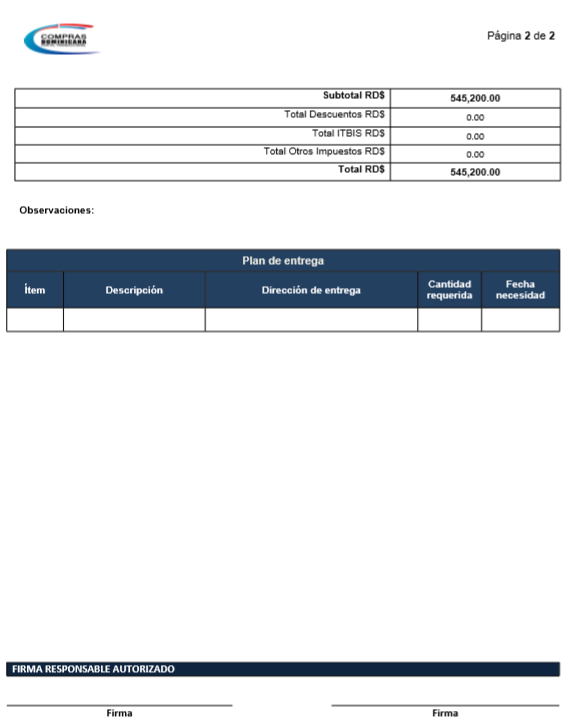 Orden No. CPADB-2017-00051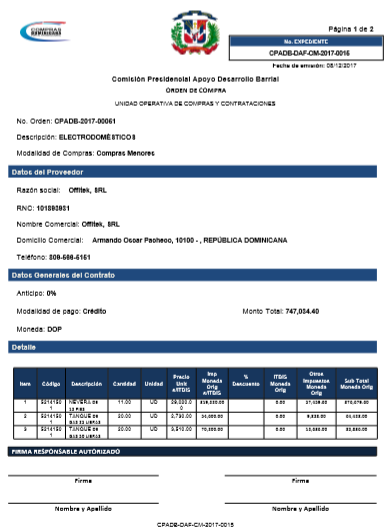 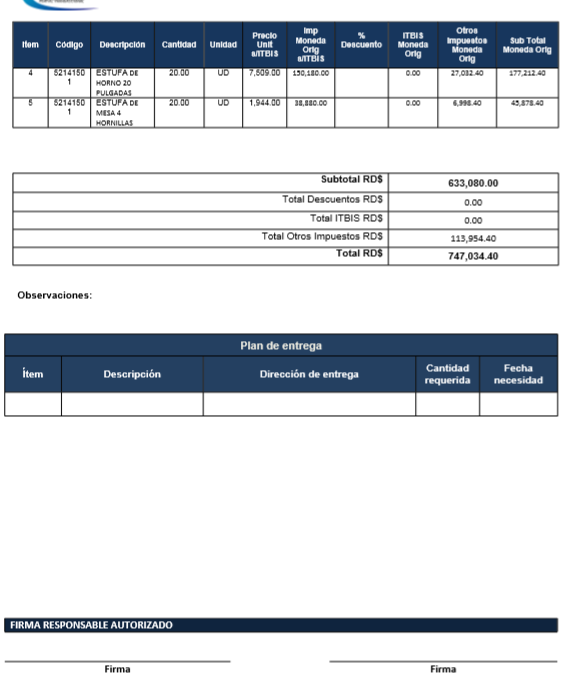 Orden No. CPADB-2017- 00052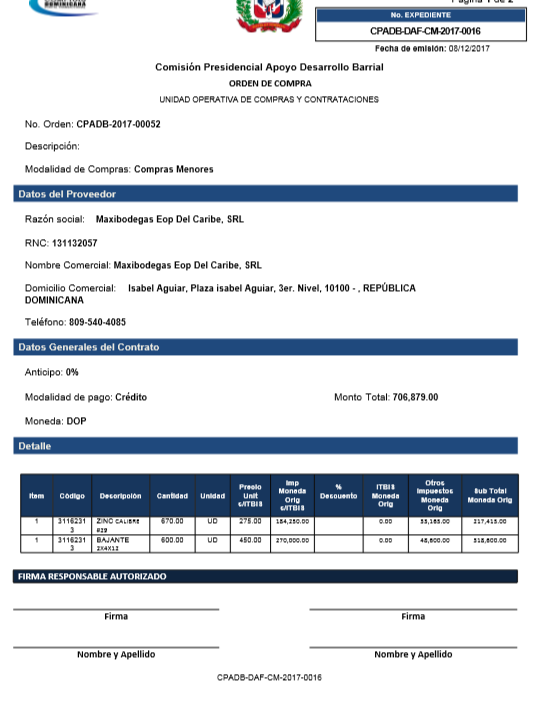 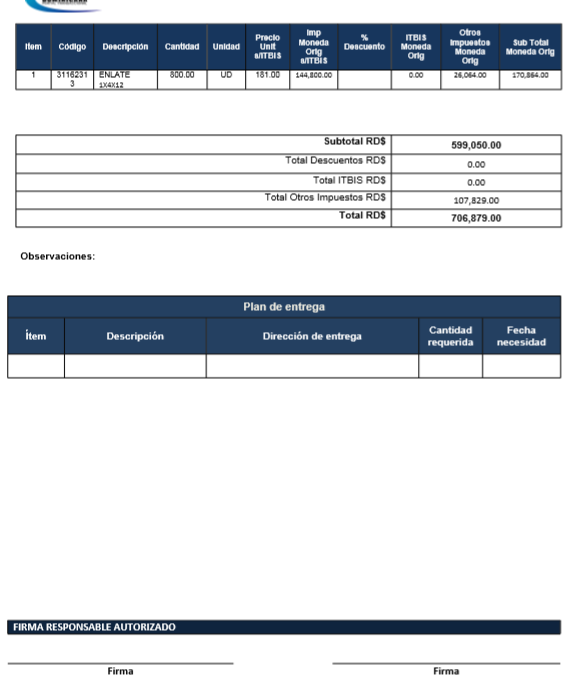 Orden No. 2017-00054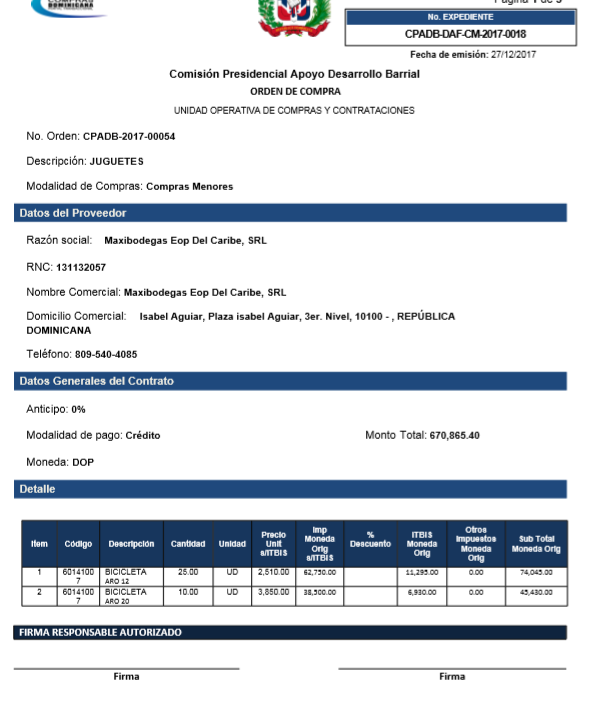 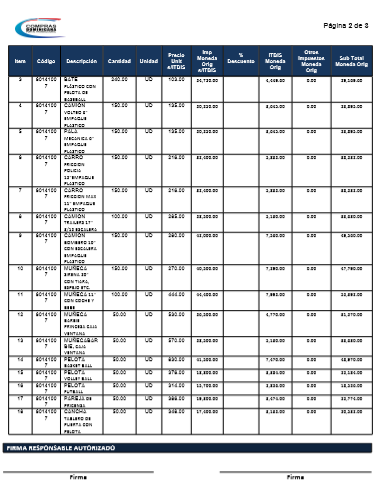 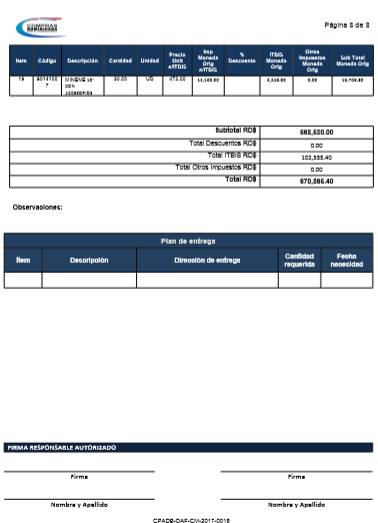 Orden No.  CPADB-2017-00056 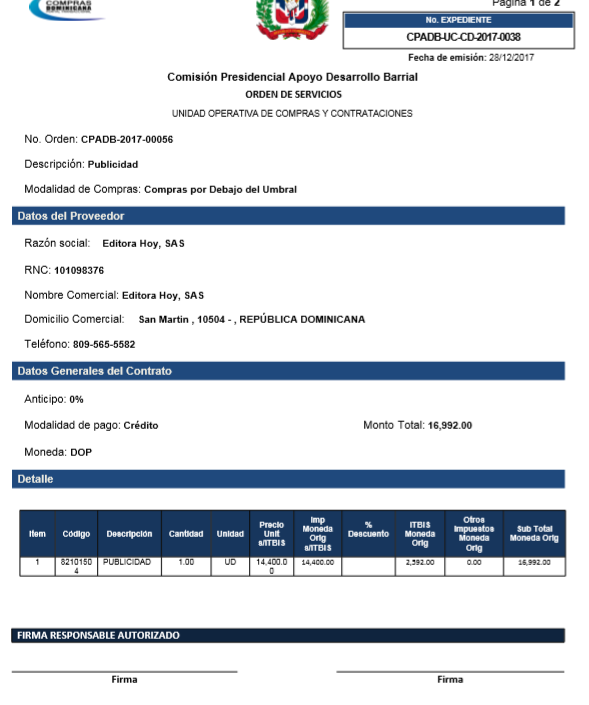 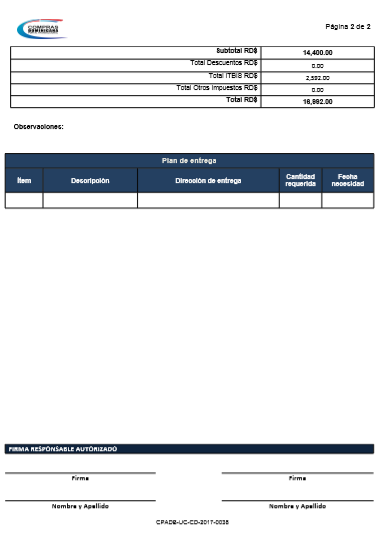 Orden No.  CPADB-2017-00055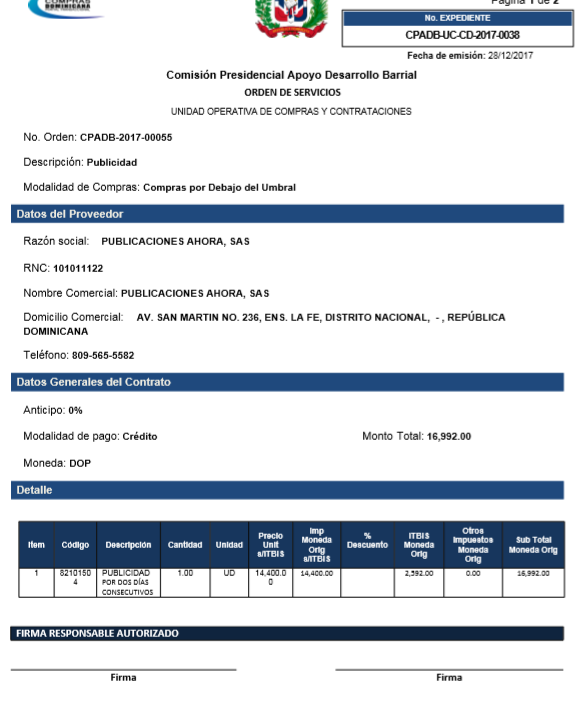 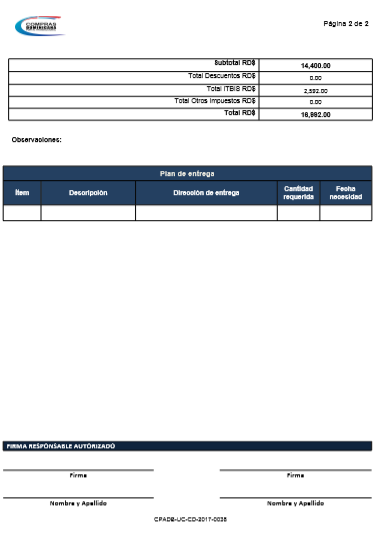 